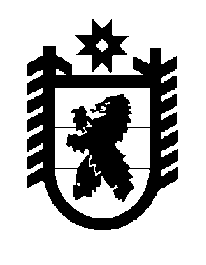 Российская Федерация Республика Карелия    ПРАВИТЕЛЬСТВО РЕСПУБЛИКИ КАРЕЛИЯПОСТАНОВЛЕНИЕот 14 февраля 2012 года № 47-Пг. ПетрозаводскО внесении изменений в постановление Правительства Республики Карелия от 11 марта 2009 года № 42-ППравительство Республики Карелия п о с т а н о в л я е т:Внести прилагаемые изменения в региональную целевую программу «Развитие агропромышленного комплекса Республики Карелия на период до 2012 года», утвержденную постановлением Правительства Республики Карелия от 11 марта 2009 года № 42-П (Собрание законодательства Республики Карелия, 2009, № 3, ст.241; 2010, № 3, ст.244; 2011, № 9, ст.1440).          ГлаваРеспублики Карелия                                                                     А.В. НелидовИзменения,которые вносятся в региональную целевую программу«Развитие агропромышленного комплекса Республики Карелияна период до 2012 года» 1. В паспорте Программы:в строке «Государственный заказчик Программы» слова «Министерство сельского, рыбного хозяйства и экологии» заменить словами «Министерство сельского, рыбного и охотничьего хозяйства»;в строке «Основные разработчики Программы» слова «Министерство сельского, рыбного хозяйства и экологии» заменить словами «Министерство сельского, рыбного и охотничьего хозяйства»;в строке «Исполнители Программы»:слова «Министерство сельского, рыбного хозяйства и экологии» заменить словами «Министерство сельского, рыбного и охотничьего хозяйства»;слова «Министерство природных ресурсов Республики Карелия» исключить;в строке «Система организации и контроля за исполнением Программы» слова «Министерство сельского, рыбного хозяйства и экологии» в соответствующем падеже заменить словами «Министерство сельского, рыбного и охотничьего хозяйства» в соответствующем падеже.2. В разделе 3:1) абзац второй изложить в следующей редакции:«Основные функции в сфере государственной поддержки, которые принимает на себя Министерство сельского, рыбного и охотничьего хозяйства Республики Карелия как орган исполнительной власти Республики Карелия, осуществляющий функции по проведению государственной политики в сфере агропромышленного и рыбохозяйственного комплексов Республики Карелия, поддержки развития села, функции в сфере надзора за техническим состоянием самоходных машин и других видов техники, охраны и использования объектов животного мира и водных биологических ресурсов в пределах, установленных законодательством, в ходе проведения мероприятий Программы, сводятся к следующему:»;в абзаце втором подпункта 8 слова «Министерство сельского, рыбного хозяйства и экологии» заменить словами «Министерство сельского, рыбного и охотничьего хозяйства»;22) в подразделе 3.1:в абзаце шестом слова «Министерство сельского, рыбного хозяйства и экологии» заменить словами «Министерство сельского, рыбного и охотничьего хозяйства»;абзац десятый, одиннадцатый признать утратившими силу;3) в абзаце двадцать шестом подраздела 3.2 слова «Министерство сельского, рыбного хозяйства и экологии» заменить словами «Министерство сельского, рыбного и охотничьего хозяйства»;4) абзац одиннадцатый подраздела 3.5 дополнить словами: «, на предоставление на конкурсной основе субсидий сельхозтоваро-производителям, реализующим инвестиционные проекты в области агропромышленного комплекса, а также проекты, направленные на развитие сельских территорий.»;5) абзац пятнадцатый подраздела 3.6 после слова «затрат» дополнить словами «на поддержку молодых специалистов, принятых на работу после окончания средних специальных и высших учебных заведений,»;6) подраздел 3.7 после слов «стимулирование развития животно-водства, растениеводства, несельскохозяйственных видов деятельности (сельский туризм, народные промыслы, торговля в сельской местности, бытовое и социально-культурное обслуживание сельского населения, заготовка и переработка дикорастущих плодов, ягод, лекарственных растений и других пищевых и недревесных лесных ресурсов) в ЛПХ граждан» дополнить абзацами следующего содержания:«- стимулирование крестьянских (фермерских) хозяйств, включая индивидуальных предпринимателей, с целью оформления в собственность используемых ими земельных участков из земель сельскохозяйственного назначения;- содействие увеличению количества крестьянских (фермерских) хозяйств.»;абзац семнадцатый дополнить словами: «, на развитие семейных животноводческих ферм на базе крестьянских (фермерских) хозяйств; на предоставление субсидий на поддержку начинающих фермеров; на возмещение части затрат крестьянских (фермерских) хозяйств, включая индивидуальных предпринимателей, при оформлении в собственность используемых ими земельных участков из земель сельскохозяйственного назначения.»;3. В разделе 5:1) в абзаце первом слова «Министерство сельского, рыбного хозяйства и экологии» заменить словами «Министерство сельского, рыбного и охотничьего хозяйства»;2) в абзаце втором слова «Министерство сельского, рыбного хозяйства и экологии» заменить словами «Министерство сельского, рыбного и охотничьего хозяйства»;33) в абзаце четвертом слова «Министерство сельского, рыбного хозяйства и экологии» заменить словами «Министерство сельского, рыбного и охотничьего хозяйства».4. В приложении № 5:1) слова «Министерство сельского, рыбного хозяйства и экологии» заменить словами «Министерство сельского, рыбного и охотничьего хозяйства»;2) таблицу:дополнить позициями 2.1.5, 2.2.5, 2.2.6 следующего содержания:Утверждены постановлением Правительства Республики Карелия от 14 февраля 2012 года № 47-П «Мероприятие: 2.1.5.Поддержка молодых специ-алистов, принятых на работу в сельскохозяйствен-ные организации республики, после окончания средних специальных и высших учебных заведений2012 годМинистерствосельского,рыбного иохотничьегохозяйстваРеспублики Карелия, сельскохозяй-ственныеорганизации республикиколичество молодых специалистов,  принятых на работу в сельскохозяйствен-ные организации республики после окончания средних специальных и высших учебных заведений0000005Мероприятие: 2.2.5. Стимулирование крестьянских (фер-мерских) хозяйств, включая индиви-дуальных предпри-нимателей, с целью оформления в соб-ственность исполь-зуемых ими земель-ных участков2012 годМинистерство сельского, рыбного и охотничьего хозяйства Республики Карелияплощадь используе-мых земельных участков, оформлен-ных в собственность крестьянскими (фермерскими) хозяйствами, включая индивидуальных предпринимателей, га ------100Мероприятие: 2.2.6. Содействие увели-чению количества крестьянских (фермерских) хозяйств2012 годМинистерство сельского, рыбного и охотничьего хозяйства Республики Карелияколичество создан-ных крестьянских (фермерских)хозяйств------5».